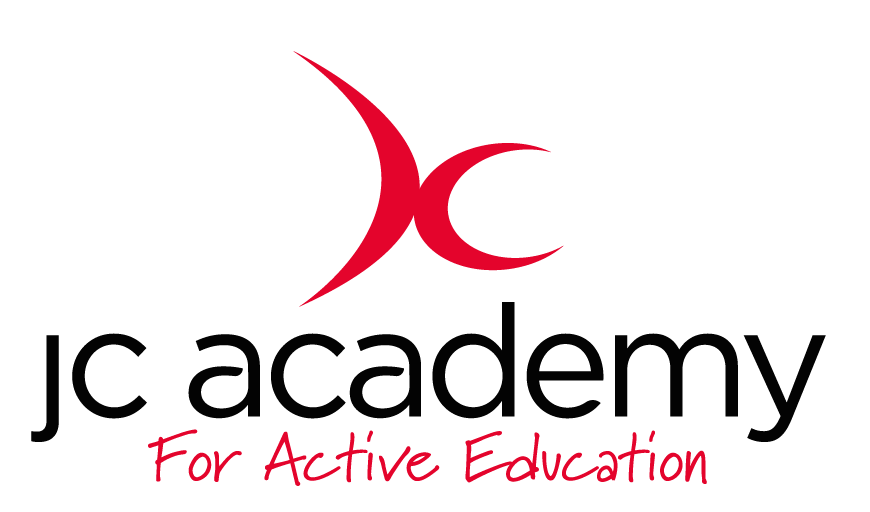 Class:  Year 1 & 2Lesson: FootballLesson Objective:Ball Manipulation Spatial AwarenessUsing both feet when touching the ballCommunicationHead movement 360 degree angles Resources:  Tennis BallsDiscsConesWarm Up:All the children will have a football each, they will move around the hall having as many touches as they can. The coach will then call out a body part. Once this has happened the children will put their foot on the ball, while touching that body part. For example, the coach calls out head, the children will put their foot on the ball, while carrying out that instruction.Coaching Points:MovementSpatial AwarenessCommunicationLittle touches of the tennis ballSafety Points:Sensible BehaviourListening SkillsHall objectsMain Activity: (Including teaching/Coaching Points/Include any diagrams)Cups & SaucersWorking on the children and how many touches of the ball they are having, the group will be split into two. The children will now race to the opposite sides of the hall, the first group to do this will be declared the winners.Now that the children have had more touches of the ball- we will now be working on their co-ordination, so this time as they are moving with the football’s they now have to turn a disc either the right way, or turn it upside down, while keeping control of their footballs.King of the RingThere will be two grids set up in the hall. The groups will be split into 4. By rotating all the children will have a go at trying to kick the ball out of the grid, if they complete this and are the last person standing, then they become king of the ringCoaching points:Agility Co-ordinationMovement with headSafety Points:Sensible BehaviourListening SkillsHall objectsWarm Down:Gentle breathingGeneral light movements around the hallCoaching Points:Ensuring lesson objective has been metQuestions asked about sessionSafety Points:N/APlenary:More work required with children and their spatial awareness.Co-ordination also will require more attention.RED:Make the distance smallerAMBER:standardGREEN:Increase the distance, more touches of the ball